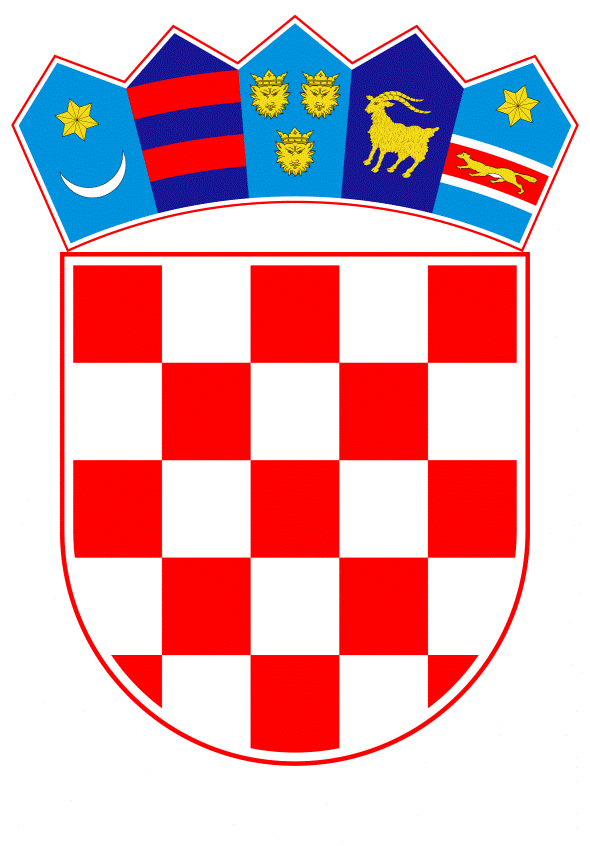 VLADA REPUBLIKE HRVATSKEZagreb, 23. prosinca 2021.Banski dvori | Trg Sv. Marka 2  | 10000 Zagreb | tel. 01 4569 222 | vlada.gov.hrPRIJEDLOGNa temelju članka 5.a stavka 4. Zakona o obnovi zgrada oštećenih potresom na području Grada Zagreba, Krapinsko-zagorske županije, Zagrebačke županije, Sisačko-moslavačke županije i Karlovačke županije („Narodne novine“, broj 102/20, 10/21 i 117/21), Vlada Republike Hrvatske je na sjednici održanoj _____________2021. godine donijelaODLUKUO PRERASPODJELI SREDSTAVA PLANIRANIH U DRŽAVNOMPRORAČUNU REPUBLIKE HRVATSKE ZA 2021. GODINU I.Ovom Odlukom Vlada Republike Hrvatske preraspodjeljuje sredstva unutar razdjela 076 Ministarstvo prostornoga uređenja, graditeljstva i državne imovine u Državnom proračunu Republike Hrvatske za 2021. godinu (Narodne novine, broj 135/20, 69/21 i 122/21) radi osiguranja pomoći Sisačko-moslavačkoj županiji za usluge pripreme i dostave obroka za stanovništvo na potresom pogođenom području.II.Sredstva iz točke I. preraspodijelit će se prema tabeli kako slijedi:III.Preraspodjela sredstava iz točke II. ove Odluke sastavni je dio Državnog proračuna Republike Hrvatske za 2021. godinu.IV.Sisačko-moslavačka županija dužna je sredstva iz točke I. ove Odluke utrošiti namjenski i o istom podnijeti izvješće Ministarstvu prostornoga uređenja, graditeljstva i državne imovine. V.Ova Odluka stupa na snagu danom donošenja, a objavit će se u »Narodnim novinama«.Klasa:Ur. Broj:Zagreb,PREDSJEDNIKmr. sc. Andrej PlenkovićOBRAZLOŽENJEPrijedlogom Odluke preraspodjeljuju se sredstva unutar razdjela 076 Ministarstvo prostornoga uređenja, graditeljstva i državne imovine u Državnom proračunu Republike Hrvatske za 2021. godinu  u ukupnom iznosu od 4.363.440,00 kuna radi osiguranja pomoći Sisačko-moslavačkoj županiji za usluge pripreme i dostave obroka za stanovništvo na potresom pogođenom području.Navedena preraspodjela provodi se temeljem članka 5.a. stavka 4. Zakona o obnovi zgrada oštećenih potresom na području Grada Zagreba, Krapinsko-zagorske županije, Zagrebačke županije, Sisačko-moslavačke županije i Karlovačke županije, sukladno kojemu se sredstva za provedbu ovoga Zakona i saniranje posljedica potresa mogu odlukom Vlade, ako za to postoji mogućnost i sukladno potrebi, tijekom proračunske godine osiguravati preraspodjelom bez ograničenja odnosno u iznosu većem od propisanoga zakonom kojim se uređuje proračun.Sisačko-moslavačka županija obratila se Ministarstvu prostornoga uređenja, graditeljstva i državne imovine za pomoć u osiguranju sredstava u državnom proračuna radi saniranja posljedica potresa za usluge pripreme i dostave obroka za stanovništvo na potresom pogođenom području.Kako Sisačko-moslavačka županije nije u mogućnosti osigurati sredstva za gore navedene namjene predlaže se donošenje Odluke o preraspodjeli sredstava planiranih u Državnom proračunu Republike Hrvatske za 2021. godinu. Preraspodjelom se u okviru financijskog plana razdjela 076 Ministarstvo prostornoga uređenja, graditeljstva i državne imovine osiguravaju sredstva u iznosu od 4.363.440,00 kuna na pozicijama glave 07605 Ministarstvo prostornoga uređenja, graditeljstva i državne imovine. Predlagatelj:Ministarstvo financijaPredmet:Prijedlog odluke o preraspodjeli sredstava planiranih u Državnomproračunu Republike Hrvatske za 2021. godinu Tekući plan 
2021.SmanjenjePovećanjeNovi plan 2021.076MINISTARSTVO PROSTORNOGA UREĐENJA, GRADITELJSTVA I DRŽAVNE IMOVINE1.520.271.861,004.363.440,004.363.440,001.520.271.861,0007605Ministarstvo prostornoga uređenja, graditeljstva i državne imovine657.262.808,00 4.363.440,004.363.440,00657.262.808,00A538086MONITORING KLIZIŠTA U REPUBLICI HRVATSKOJ4.370.000,00 4.363.440,006.560,0011Opći prihodi i primici4.370.000,00 4.363.440,006.560,00322Rashodi za materijal i energiju47.500,00 47.500,00 03225Sitni inventar i auto gume          47.500,00    47.500,000323Rashodi za usluge1.805.000,001.805.000,0003237Intelektualne i osobne usluge1.805.000,001.805.000,000422Postrojenja i oprema2.517.500,002.510.940,006.560,004225Instrumenti, uređaji i strojevi2.517.500,002.510.940,006.560,00A576007ADMINISTRACIJA I UPRAVLJANJE MINISTARSTVOM141.646.423,00 4.363.440,00146.009.863,0011Opći prihodi i primici141.626.423,00 4.363.440,00 145.989.863,00363Pomoći unutar općeg proračuna6.504.010,004.363.440,00 10.867.450,003631Tekuće pomoći unutar općeg proračuna04.363.440,004.363.440,00